português – semanárioESSA ATIVIDADE SERÁ FEITA ONLINE.	Hoje em nossa aula online faremos o nosso SEMANÁRIO.	Cada dia da semana você deverá colocar uma atividade que escolheu para ser realizada junto com seu pai, ou com outra pessoa que você gostaria de homenagear no dia dos pais.	Para essa atividade precisaremos dos seguintes materiais: régua, canetinha, lápis, borracha , sulfite e muita criatividade.	O passo a passo será feito na aula online. 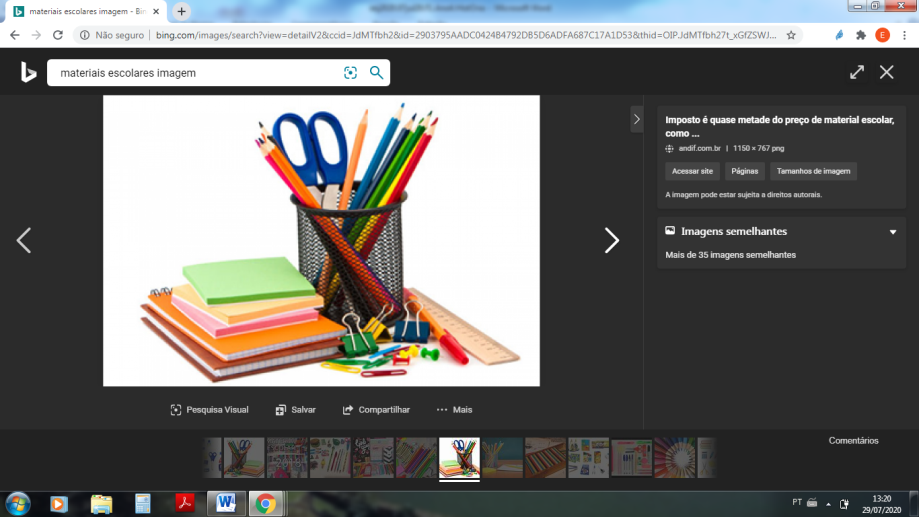 Exemplo do semanárioCAPAPARTE DE DENTRO	ATIVIDADESATIVIDADESATIVIDADESATIVIDADESATIVIDADESATIVIDADESATIVIDADESSEGUNDA-FEIRATERÇA-FEIRAQUARTA-FEIRAQUINTA-FEIRASEXTA-FEIRASÁBADODOMINGODOMINGO